Муниципальное казенное дошкольное образовательноье учреждение «Яйский детский сад «Чайка»Природоохранный социально-образовательный проект«Эколята-дошколята» в рамках Всероссийской акции
«Россия – территория «Эколят – Молодых защитников Природы» (долгосрочный проект для детей дошкольного возраста)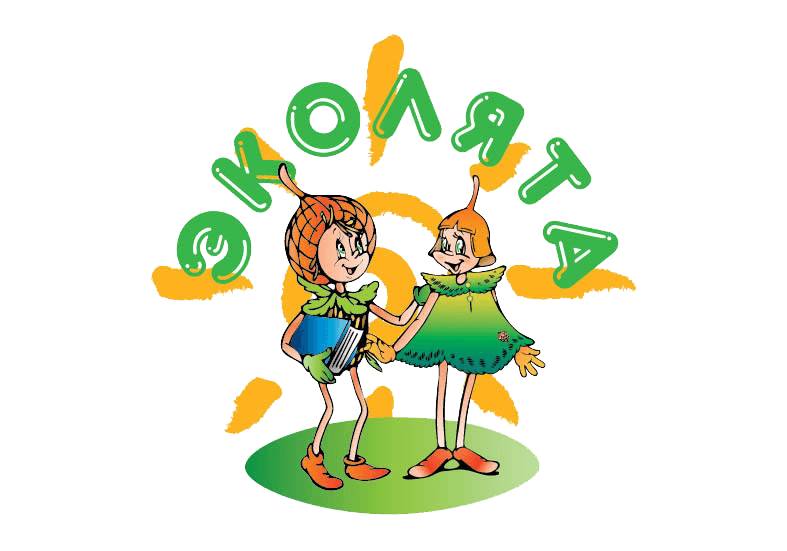 Яйский муниципальный район, пгт. Яя2018г.Паспорт педагогического ПроектаПояснительная запискаОдним из направлений развития государства и объединения многонационального общества является патриотическое воспитание подрастающего поколения, как одно из приоритетных направлений в системе образования России.Проявлением патриотизма также является любовь к природе своей малой Родины, внимание, забота и уважение к её животному и растительному миру. Эти чувства можно развить в процессе разностороннего экологического образования подрастающего поколения. Конечной целью такого образования является формирование у человека нового экологического мышления, способности осознавать последствия своих действий по отношению к окружающей среде, умение жить в гармонии с природой. Природа – один из важнейших факторов народной педагогики. Она не только среда обитания, но и родная сторона, Родина. Поэтому в процессе знакомства с природой своего края, у ребёнка воспитывается любовь к каждому объекту в природе, что в свою очередь, способствует и решению природоохранных задач.Для этого должна быть разработана идеология, позволяющая сформировать у ребёнка культуру природолюбия, любовь к природе родного края, а, значит, любовь к государству.Воспитание любви к природе, её животному и растительному миру должно осуществляться постоянно, потому что формирование отношения к стране и государству, где живёт человек, начинается с детства.Дошкольные образовательные организации, являясь начальным звеном системы образования, призваны формировать у детей первичное представление об окружающем мире, отношение к родной природе, малой Родине, своему Отечеству, которое будет продолжено на следующих ступенях образования в рамках экологических природоохранных социально-образовательных проектов «Эколята» (1-4 класс) и «Молодые защитники Природы» (5-9 и 10-11 класс).Для решения этой организационной задачи на каждом этапе экологического образования и воспитания необходимы новые инновационные инструменты, программы, проекты, формы, методы, подходы, приёмы, решения, технологии и мероприятия.Природоохранный социально-образовательный проект «Эколята – Дошколята» (в дальнейшем – Проект) является новым инновационным инструментарием развития дополнительного образования эколого-биологической направленности в дошкольных образовательных организациях российских регионов, в котором также принимает участие наше дошкольное учреждение.Цель Проекта: формирование у детей дошкольного возраста богатого внутреннего мира и системы ценностных отношений к природе, её животному и растительному миру, развитие внутренней потребности любви к природе и, как следствие, бережного отношения к ней, воспитание у ребёнка культуры природолюбия.Задачи Проекта:-  дать ребёнку знания об окружающей его Природе, познакомить с разнообразием животного и растительного мира его малой родины, показать неповторимость, величие, силу и красоту природы;- способствовать развитию понимания ребёнком неразделимого единства человека и природы, понимание общечеловеческой ценности природы;- помочь ребёнку осознать необходимость сохранения, охраны и спасения природы для выживания на земле самого человека;- расширить общий кругозор детей, способствовать развитию их творческих способностей;- помочь ребёнку самоопределиться в построении взаимоотношений с природой и окружающим его миром;- разработать и внедрить в учебно-воспитательный процесс дошкольных  образовательных учреждений новых инновационных инструментариев, форм, методов,  подходов и приёмов, способных сформировать у ребёнка чувство любви, разносторонне-ценностное, бережное и уважительное отношение к природе;- способствовать воспитанию потребности принимать активное участие в природоохранной и экологической деятельности.Принципы работы с детьми:системный подход к рассмотрению любой учебной темы, вопроса и проблемы с использованием элементов классификации знаний;использование интегрирующего подхода;последовательность в обучении и воспитании;преемственность при рассмотрении изучаемых тем;анализ происходящего и учёт особенностей окружающего мира и влияющих на него факторов;простота и доступность изучаемого материала;наглядность при изучении тем и вопросов;присутствие в образовательной деятельности элементов сравнения и различных примеров;наличие практического показа, возможность постановки и проведения эксперимента;поиск и применение наиболее эффективных методов, форм, подходов и приёмов при проведении образовательной деятельности, а также в организуемых и проводимых мероприятий;добровольность в сознании и действиях ребёнка при изучении учебного вопроса и темы;безопасность в организации и проведении образовательной деятельности;наличие осознанного подхода как в элементах преподавания того или иного учебного материала со стороны воспитателя, так и в элементах восприятия и познания этого материала со стороны ребёнка.Участники Проекта: Все педагоги учреждения, дети дошкольного возраста от 3 до 7 лет и их родители (законные представители).Тип Проекта: Социально-познавательный, коллективный, долгосрочный, межпредметный проект по формированию у детей дошкольного возраста экологической культуры и культуры природолюбияСроки Проекта: с февраля  по декабрь 2018 годаЭапы реализации Проекта: 1 этап – Организационный (с 01.02.2018г. по 01.03.2018г.)Создание странички «Эколята – Дошколята» на сайте МКДОУ.• Предварительная работа с детьми, беседы, чтение художественной литературы, прослушивание музыкальных композиций, рассматривание иллюстраций на экологическую тематику.• Приобретение методической литературы по данной теме;• Организация развивающей предметно-пространственной среды группы в рамках реализации проекта;• Консультация с педагогами по вопросам реализации проекта.• Составление плана мероприятий по реализации проекта.2 этап – Основной – реализация проекта (с 01.03.2018г. по 01.12.2018г.)Рекомендуемые темы занятий по Проекту «Эколята – Дошколята»:• «Природа вокруг нас»;• «Разнообразие Природы» (Красота Природы, Портреты Природы, Тайны Природы, Силы Природы, Богатства Природы);• «Времена года»;• «Время суток»;• «Животные и растения»;• «Человек – частичка Природы. Единство Человека и Природы»;• «Человек не может жить без Природы»;• «В Природе, как и у Человека, есть свои семьи и друзья»;• «Природа – твой друг! Значит, обижать ее нельзя!»• «Помоги Природе, помоги своему другу!»• «Выбери себе друга, заботься и ухаживай за ним»;• «Сохрани Природу от пожара»;• «Давайте не только любить и уважать, но и беречь и защищать Природу»;• «Природолюбие – учебник нашей жизни».Рекомендуемые темы занятий по учебному пособию «Азбука Природолюбия»:• Будь аккуратен с Природой• Береги Природу• Будь вежлив с Природой и внимателен к Природе• Умей гулять на Природе• Дружить с Природой• Единство Человека и Природы• Жалеть Природу• Заботиться о Природе• Исследовать, изучать Природу• Красная книга• Любить Природу, любоваться Природой• Многообразие Природы• Наблюдать за Природой• Ответственность перед Природой• Природолюбие• Радоваться вместе с Природой• Сохранить Природу• Трудиться на благо природе• Уважать Природу• Фантазировать вместе с Природой• Ходить в гости к Природе• Ценность Природы• Чудеса Природы• Шёпот Природы• Щедрость Природы• Экология• Юный натуралист• Явления природы3 этап – Заключительный – Презентация результатов проекта и анализ деятельности по реализации Проекта (с 01.12.2018г. по 31.12.2018г.)• Трансляция отчётных фотоматериалов на сайте по реализации Проекта.• Праздник «Мы юные защитники природы!» «Неделя экологии» посвящённая завершению акции «Россия – территория «Эколят – молодых защитников природы» с участием родителей.• Подведение итогов работы по проекту. • Оформление результатовПрогнозируемые результаты Проекта:• формирование у детей основ экологической культуры и культуры природолюбия;• повышение общей культуры ребёнка;• формирование у ребёнка духовно богатого внутреннего мира и системы ценностных отношений к окружающей природной среде;• развитие в ребёнке внутренней потребности любви к природе, участию в природоохранной и экологической деятельности;• расширение общего кругозора детей, развитие их творческих способностей.Продукты деятельности воспитанников:- рисунки детей на экологическую тематику, по полученным впечатлениям;- модели и схемы;- творческие работы.Продукт деятельности педагогов:• использование в дошкольных образовательных организациях учебного пособия «Азбука Природолюбия»;• создание учебно-методической базы для организации и проведения занятий по различным направлениям и темам учебного пособия «Азбука Природолюбия»;• использование в учебно-образовательном процессе дошкольных образовательных организаций образов сказочных героев «Эколят» – друзей и защитников Природы;• создание комплектов учебных и учебно-методических пособий, раздаточных и наглядных материалов;• разработка и выпуск игровых, развивающих и познавательных книг и журналов, направленных на реализацию целей и задач Проекта;• разработка и выпуск по тематикам и направлениям Проекта настольных, напольных, и компьютерных игр, а также аудио и видеопродукции с использованием образов сказочных героев «Эколят» – друзей и защитников Природы;• создание разнообразных игровых комплексов и программ для дошкольных образовательных организаций, а также для организации занятий в семье;• разработку специальных элементов оформления помещений в дошкольных образовательных организациях;• организацию и проведение различных игровых программ, конкурсов и викторин, других подобных мероприятий;• издание хрестоматий и различных хрестоматийных сборников;• создание и открытие страничек, разделов, рубрик, тематик, информационных полос Проекта в газетах, журналах, на радио и в телевизионных передачах;• организацию и проведение практических занятий по охране и защите Природы;• организацию и проведение различных тематических встреч, экскурсий и других мероприятий, являющихся составной частью и элементами учебно-воспитательного процесса в дошкольной образовательной организации;• создание опытно-экспериментальных участков, использование прилегающих территорий для организации и проведения в рамках Проекта занятий с детьми;• использование в учебном процессе элементов естественных и искусственных природных зон с их растительным и животным миром.Заключение Президент Российской Федерации В.В. Путин заявил о реализации национальной идеи объединения народов нашей многонациональной страны. «Я гражданин России» таким, по его словам, должен стать лозунг этой идеи.Одним из направлений развития государства и объединения многонационального общества является патриотическое воспитание подрастающего поколения. Это одно из приоритетных направлений в системе образования России, способствующих формированию у подрастающего поколения патриотического сознания, готовности к выполнению гражданского долга, важнейших конституционных обязанностей по защите интересов Родины.Проект «Эколята – Дошколята» позволяет проводить комплексное обучение и воспитание детей дошкольного возраста, направленное на формирование основ общей культуры ребёнка, экологической культуры и культуры природолюбия.ЛитератураМатова, В.Н. Краеведение в детском саду. – СПб.: ООО «Издательство «Детство-пресс», 2015.Николаева, С.Н. Парциальная программа «Юный эколог»: Для работы с детьми 3-7 лет. – М.: Мозаика-Синтез, 2016.Пантелеева, Н.Г. Знакомим детей с малой Родиной: Методическое пособие. – М.: ТЦ «Сфера», 2015.Природа, растения и животные Кемеровской области // https://сезоны-года.рф/Кемеровская%20область.htmlПроект «Эколята-дошколята» // http://эколята.рф/proekt-yekolyata-doshkolyata/Скалон, Н.В. Земноводные и пресмыкающиеся Кемеровской области: учебно-методическое пособие  /  Н.В. Скалон ; Кемеровский государственный университет, Кафедра зоологии и экологии. – Кемерово : СКИФ : Кузбасс, 2005.Структурная частьПояснениеТема ПроектаПриродоохранный социально-образовательный проект «Эколята-дошколята» в рамках Всероссийской акции
«Россия – территория «Эколят – Молодых защитников Природы» (долгосрочный проект для детей дошкольного возраста)Адресация ПроектаПроект рассчитан для работы с детьми дошкольного возраста от 3 до 7 летОтветственный зареализацию ПроектаКозик М.В., старший воспитательУчастники ПроектаВсе педагоги учреждения, дошкольники, родители воспитанниковОсобенности проектаСоциально-познавательный, коллективный, долгосрочный, межпредметный проект по формированию у детей дошкольного возраста экологической культуры и культуры природолюбияСроки ПроектаС февраля  по декабрь 2018 годаЦель ПроектаФормирование у детей дошкольного возраста богатого внутреннего мира и системы ценностных отношений к природе, её животному и растительному миру, развитие внутренней потребности любви к природе и, как следствие, бережного отношения к ней, воспитание у ребёнка культуры природолюбия.Задачи Проекта• дать ребёнку знания об окружающей его Природе,  познакомить с разнообразием животного и растительного мира его малой родины, показать неповторимость, величие, силу и красоту природы;• способствовать развитию понимания ребёнком неразделимого единства человека и природы, понимание общечеловеческой ценности природы;• помочь ребёнку осознать необходимость сохранения, охраны и спасения природы для выживания на земле самого человека;• расширить общий кругозор детей, способствовать развитию их творческих способностей;• помочь ребёнку самоопределиться в построении взаимоотношений с природой и окружающим его миром;• разработать и внедрить в учебно-воспитательный процесс дошкольных образовательных учреждений новых инновационных инструментариев, форм, методов, подходов и приёмов, способных сформировать у ребёнка чувство любви, разносторонне-ценностное, бережное и уважительное отношение к природе;• способствовать воспитанию потребности принимать активное участие в природоохранной и экологической деятельности.Принципы, лежащие воснове Проекта• системный подход к рассмотрению любой учебной темы, вопроса и проблемы с использованием элементов классификации знаний;• использование интегрирующего подхода в учебновоспитательном процессе;• последовательность в обучении и воспитании;• преемственность при рассмотрении изучаемых тем;• анализ происходящего и учёт особенностей окружающего мира и влияющих на него факторов;• простота и доступность изучаемого материала;• наглядность при изучении тем и вопросов;• присутствие в учебно-воспитательном процессе элементов сравнения и различных примеров;• наличие практического пока за, возможность постановки и проведения эксперимента при изучении темы или любого учебного материала;• поиск и применение наиболее эффективных методов, форм, подходов и приёмов при проведении учебно-воспитательного процесса, а также в организуемых и проводимых в его рамках занятиях и мероприятиях;• добровольность в сознании и действиях ребёнка при изучении учебного вопроса и темы;• безопасность в организации и проведении учебно -воспитательного процесса;• наличие осознанного подхода как в элементах преподавания того или иного учебного материала со стороны воспитателя и преподавателя, так и в элементах восприятия и познания этого материала со стороны ребёнка.Ресурсы проекта:Ресурсы проекта:Материально-техническое обеспечение- интернет- мультимедийный проектор, ноутбук, фотоаппарат, магнитофон, видеокамера, телевизоры и т.д.Использование ИКТ- аудио и видеоносители информации;- элементы мультипликации;- художественные, телевизионные, учебные, документальные, научно-популярные и другие фильмы, ихфрагменты и кадры.• театральные постановки, их фрагменты и элементы;• телевизионные передачи, их фрагменты и элементы;Учебно - методическоеобеспечение• учебное пособие «Азбука Природолюбия»;• учебники и учебные пособия;• тематические книги;• хрестоматии;• рабочие тетради и дневники;• альбомы и тетради для раскрашивания;• наглядные и раздаточные материалы;• журналы и газеты;• художественные, познавательные и научно-популярные произведения;• энциклопедические и справочные издания;• костюмы и образы сказочных героев «Эколят» – друзей и защитников Природы;• музеи и картинные галереи;• выставки, ярмарки и различные тематические экспозиции;• учебно-опытныйучасток;• элементы естественных и искусственных природных зон с их растительным и животным миром;• семейные фотографии общения с природой, • тематические альбомы и фотоальбомы, • материал для художественного творчества (картон, клей, цветная бумага, краски, кисти, альбомные листы и т.д.)Предполагаемые результаты и продукты проектаПредполагаемые результаты и продукты проектаПрогнозируемые результаты:• формирование у детей основ экологической культуры и культуры природолюбия;• повышение общей культуры ребёнка;• формирование у ребёнка духовно богатого внутреннего мира и системы ценностных отношений к окружающей природной среде;• развитие в ребёнке внутренней потребности любви к природе, участию в природоохранной и экологической деятельности;• расширение общего кругозора детей, развитие их творческих способностей.Продукты деятельностивоспитанников•рисунки детей на экологическую тематику, по полученным впечатлениям;• модели и схемы;• творческие работыПродукт деятельностипедагогов• использование в дошкольных образовательных организациях учебного пособия «Азбука Природолюбия»;• создание учебно-методической базы для организации и проведения занятий по различным направлениям и темам учебного пособия «Азбука Природолюбия»;• использование в учебно-образовательном процессе дошкольных образовательных организаций образов сказочных героев «Эколят» – друзей и защитников Природы;• создание комплектов учебных и учебно-методических пособий, раздаточных и наглядных материалов;• разработка и выпуск игровых, развивающих и познавательных книг и журналов, направленных на реализацию целей и задач Проекта;• разработка и выпуск по тематикам и направлениям Проекта настольных, напольных, и компьютерных игр, а также аудио и видеопродукции с использованием образов сказочных героев «Эколят» – друзей и защитников Природы;• создание разнообразных игровых комплексов и программ для дошкольных образовательных организаций, а также для организации занятий в семье;• разработку специальных элементов оформления помещений в дошкольных образовательных организациях;• организацию и проведение различных игровых программ, конкурсов и викторин, других подобных мероприятий;• издание хрестоматий и различных хрестоматийных сборников;• создание и открытие страничек, разделов, рубрик, тематик, информационных полос Проекта в газетах, журналах, на радио и в телевизионных передачах;• организацию и проведение практических занятий по охране и защите Природы;• организацию и проведение различных тематических встреч, экскурсий и других мероприятий, являющихся составной частью и элементами учебно-воспитательного процесса в дошкольной образовательной организации;• создание опытно-экспериментальных участков, использование прилегающих территорий для организации и проведения в рамках Проекта занятий с детьми;• использование в учебном процессе элементов естественных и искусственных природных зон с их растительным и животным миром.ПерспективыраспространенияРаспространение данного педагогического Проекта на муниципальном, региональном и федеральном уровнеЭтапы работы над Проектом, срокиЭтапы работы над Проектом, сроки1 этапОрганизационный с 01.02.2018г. по 01.03.2018г.2 этапОсновной - реализация Проекта с 01.03.2018г. по 01.12.2018г.3 этапЗаключительный. Презентация результатов Проекта и анализ деятельности по реализации Проекта с 01.12.2018г. по 31.12.2018г.Работа с детьмиРабота с педагогами• Акция принятия детей в «Эколята – дошколята»• Проектная деятельность детей, совместно с родителями «Я – юный исследователь» (индивидуальные проекты)•  чтение;•  беседа;•  наблюдение;• обсуждение;• прослушивание тематических сказок и рассказов;• задание;• игра;• просмотр фрагментов фильма или телевизионной передачи;• прослушивание радиопередачи;• викторина;• конкурс;• тематическое оформление помещения;• встреча;• утренник;• прогулка;• работа на природе;• проведение опыта;• экскурсия;• тематическое мероприятие.• Создание костюмов сказочных героев «Эколят» – друзей и защитников Природы.• Участие педагогов ДОУ, в конференциях, выставках, форумах, конгрессах и других тематических мероприятиях на муниципальном, региональном и федеральном уровнях, через средства массовой информации.• Разработка и создание учебно-методических пособий, консультативных, раздаточных и наглядных материалов.• Социальное партнёрство, встречи и совместные мероприятия с работниками библиотеки.• Организация и проведение викторины «Юные натуралисты» (знатоки родного края)• Разработка видеопродукции (мультимедийных презентаций), по тематике проекта.• Создание в группах тематических уголков, по учебному пособию «Азбука Природолюбия»,• Создание банка разнообразного консультативного материала, для работы с детьми в семье, по проекту «Эколята – дошколята»